Рисунки, представленные на конкурс «Письмо солдату. О детях войны» в 2020 году.Рисунки, представленные на конкурс «Письмо солдату. О детях войны» в 2020 году.Рисунки, представленные на конкурс «Письмо солдату. О детях войны» в 2020 году.Амирова Сабина,13 летГимназия  г. Сосновка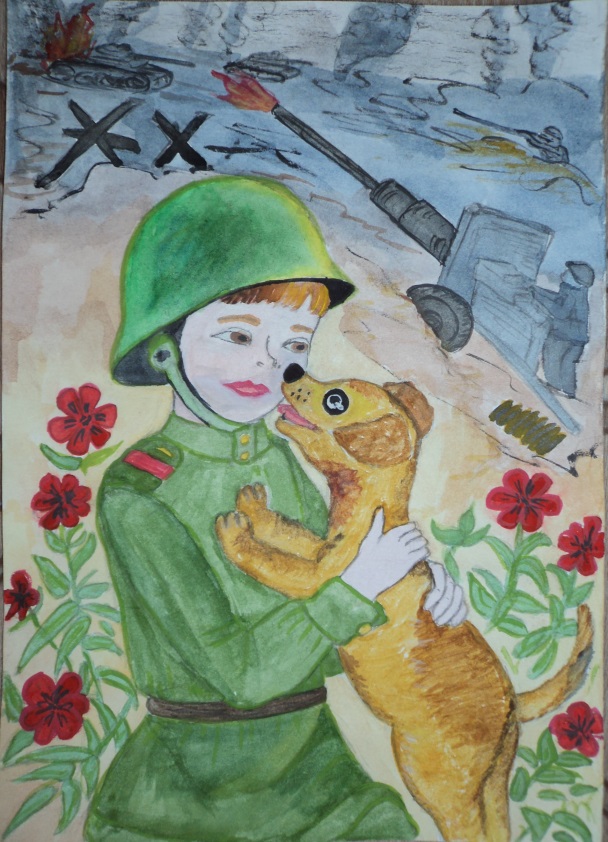 Захарова Алена, 14 летКОГОБУ СШ с. Ныр Тужинского района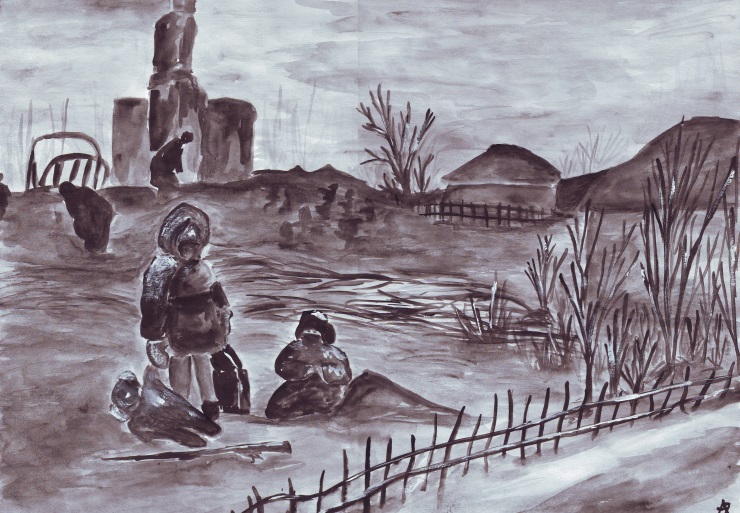 Кульпин Даниил, 8 летКОГОБУ СШ с. Ныр Тужинского района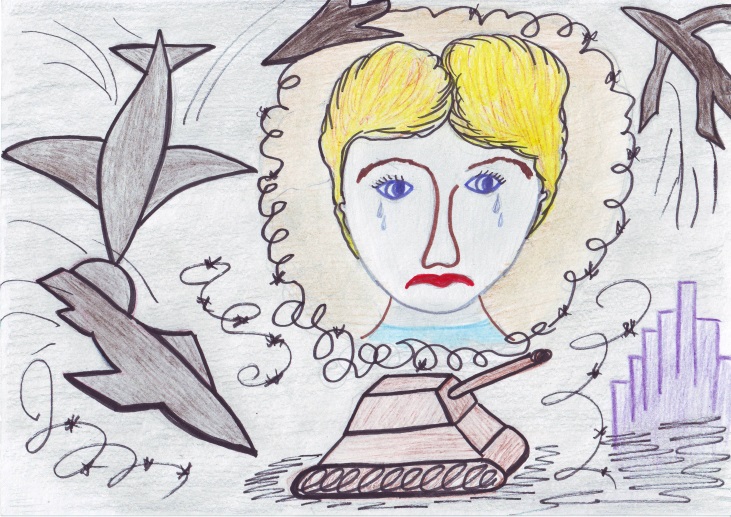 Яковлева Варвара, 10 летМКОУ базовая НОШ г.ОмутнинскаЯковлева Варвара, 10 летМКОУ базовая НОШ г.Омутнинска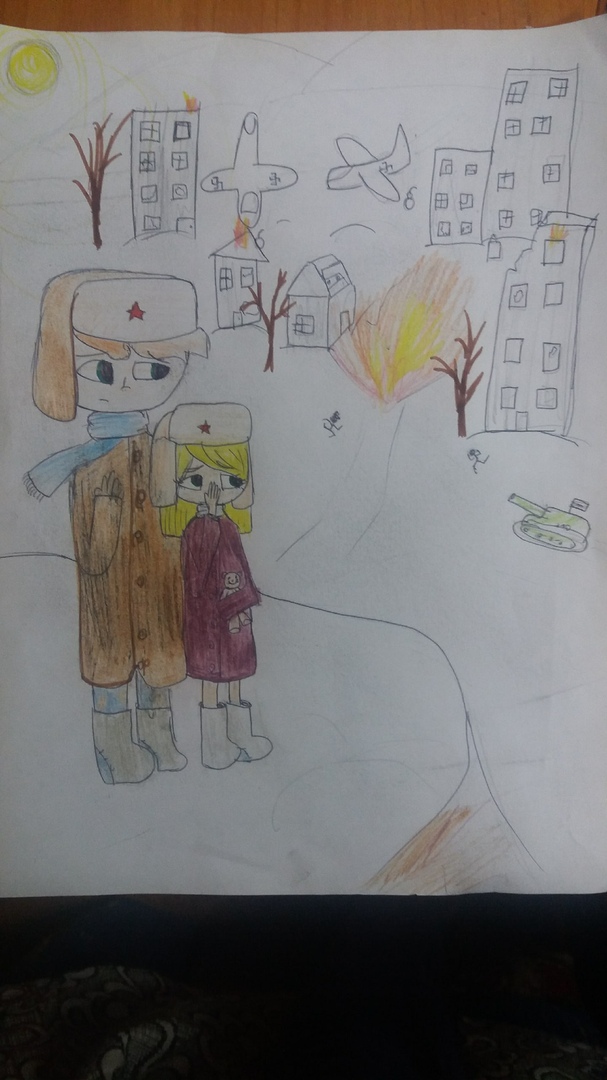 Шестопалова Эвелина,  11 летМКОУ базовая НОШ г.Омутнинска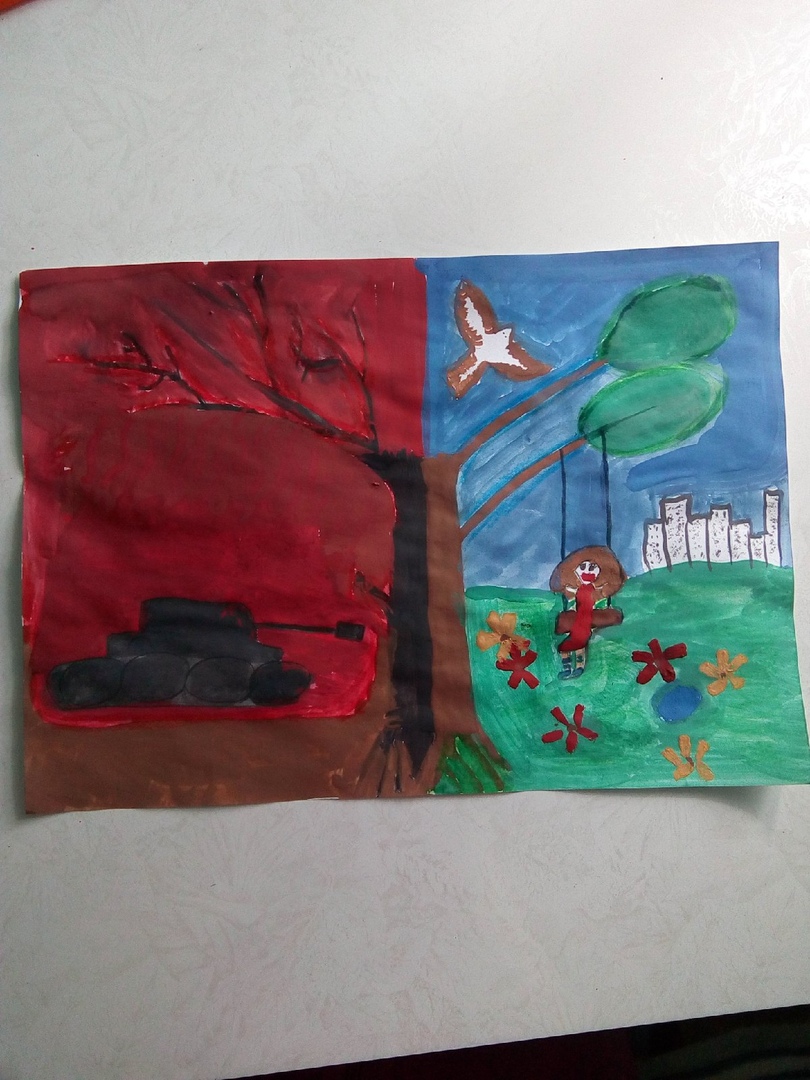 Устинов Владимир, 9 летМКОУ базовая НОШ г.Омутнинска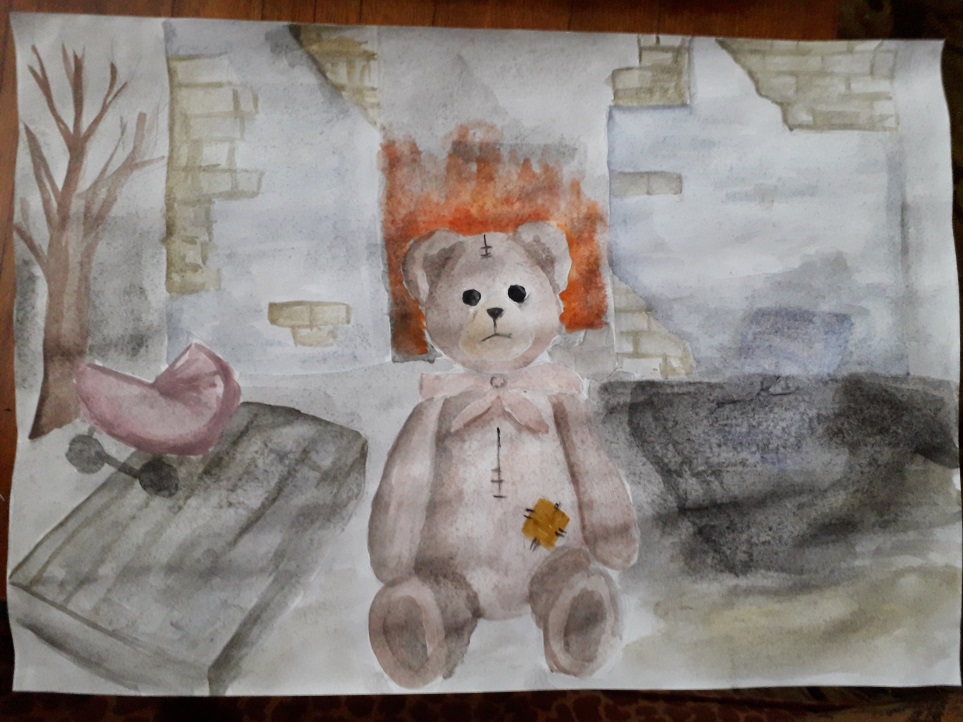 Соловьева Карина,  9 летМКОУ базовая НОШ г.Омутнинска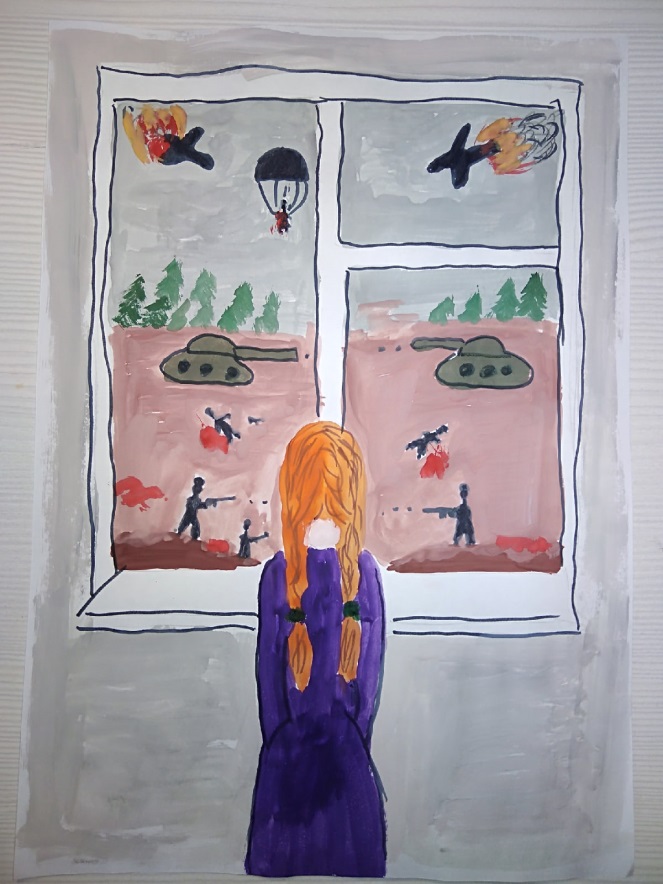 Прозорова Мария,  11 летМКОУ базовая НОШ г.Омутнинска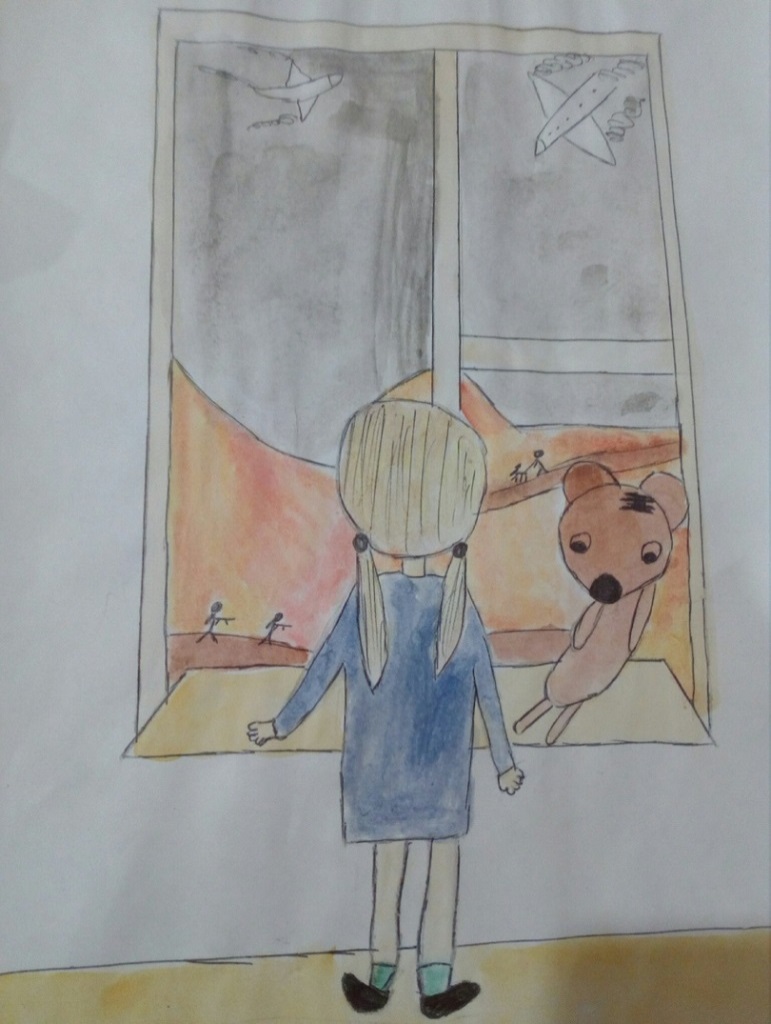 Иванова Полина, 10 летМКОУ базовая НОШ г.Омутнинска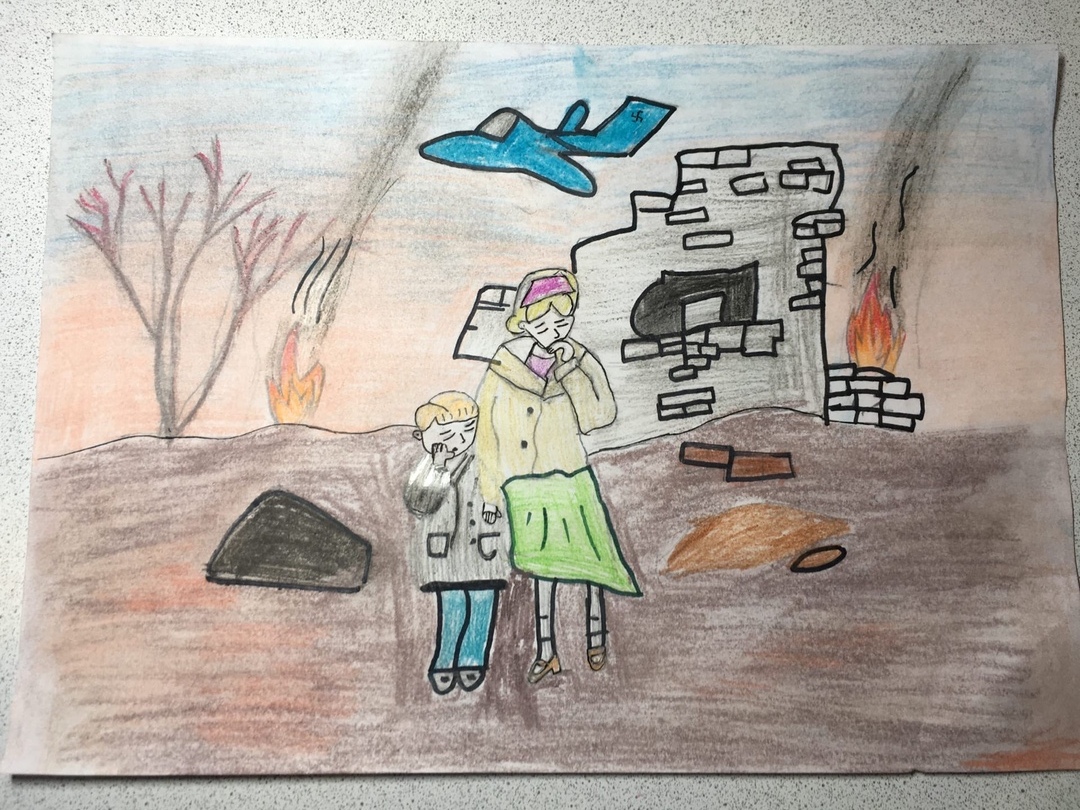 Зырянов Александр, 9 летМКОУ базовая НОШ г.Омутнинска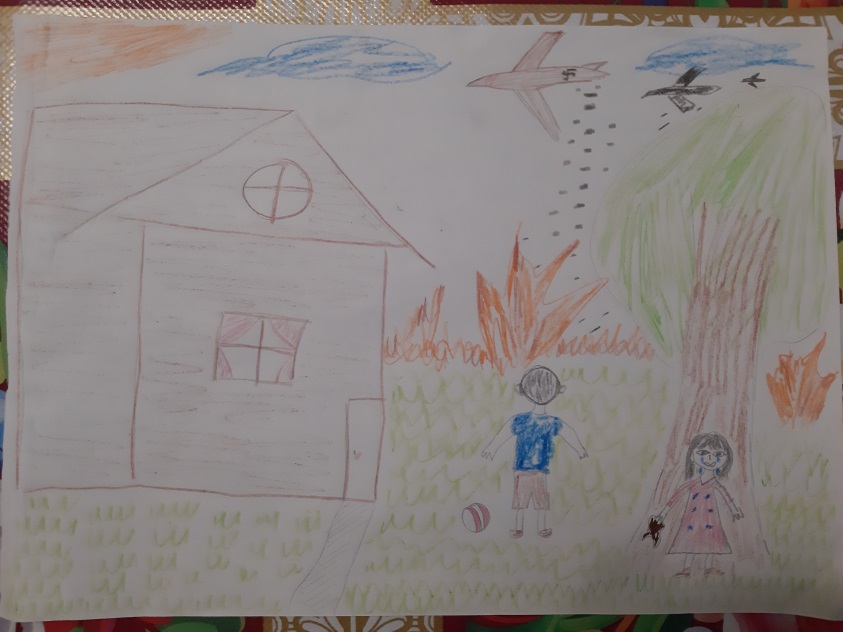 Жаркова Арина, 10 летМКОУ базовая НОШ г.Омутнинска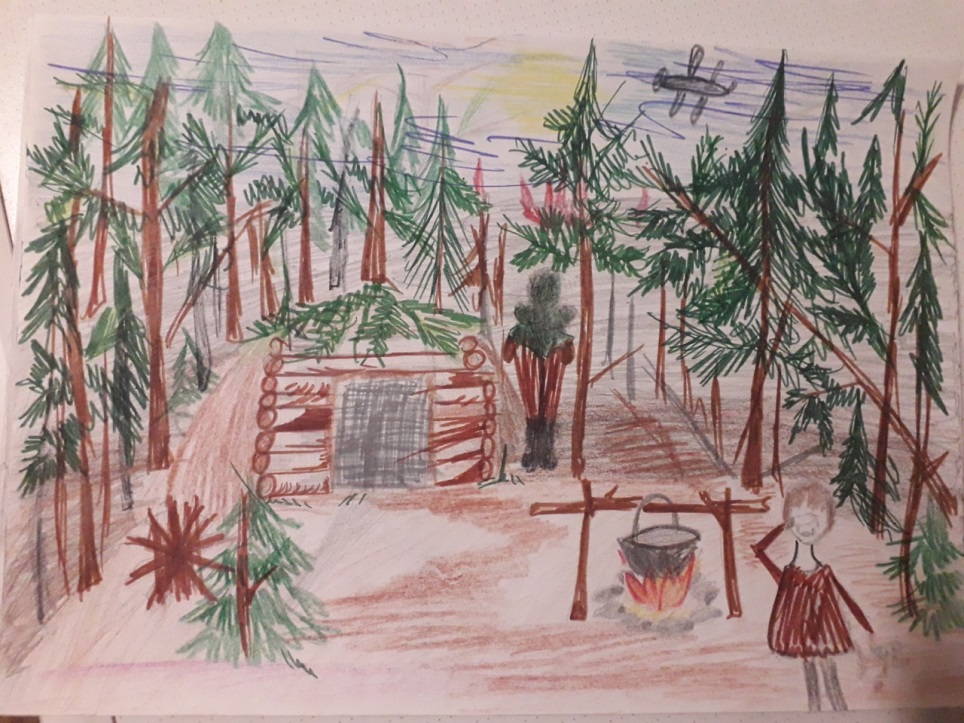 Власова Василиса,  10 лет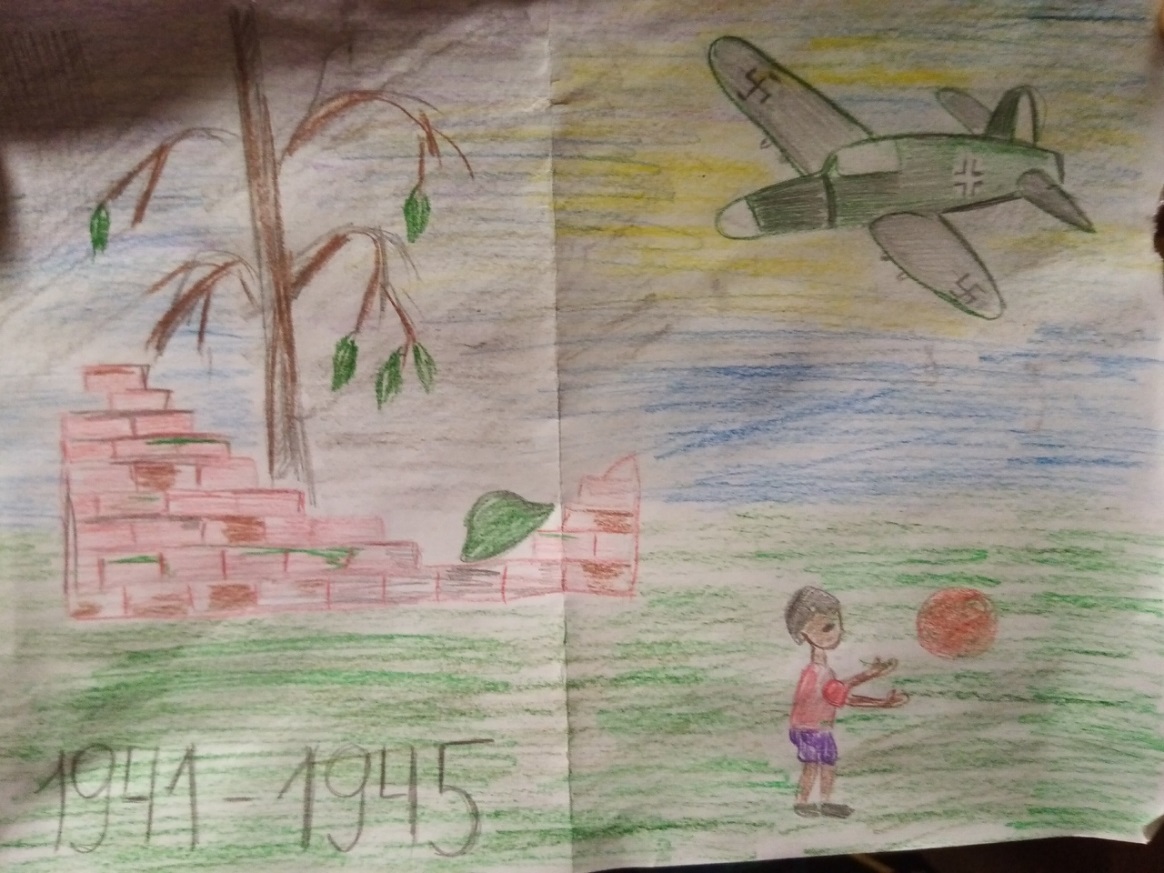 Макарова Дарья, 13 летМКОУ СОШ № 2 с УИОП пгт Восточный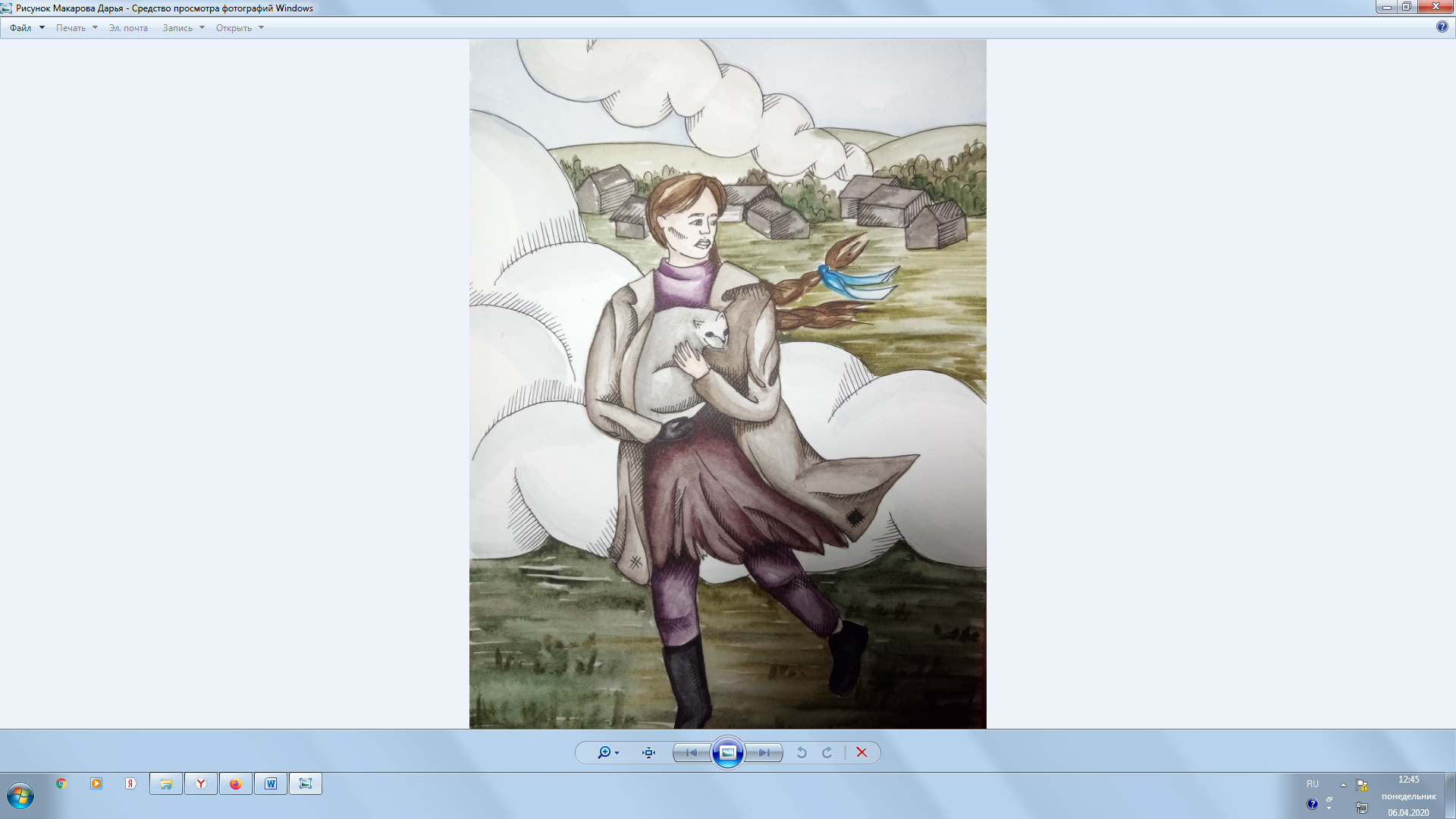 Новокшонова Карина, 13 летМКОУ СОШ № 2 с УИОП пгт Восточный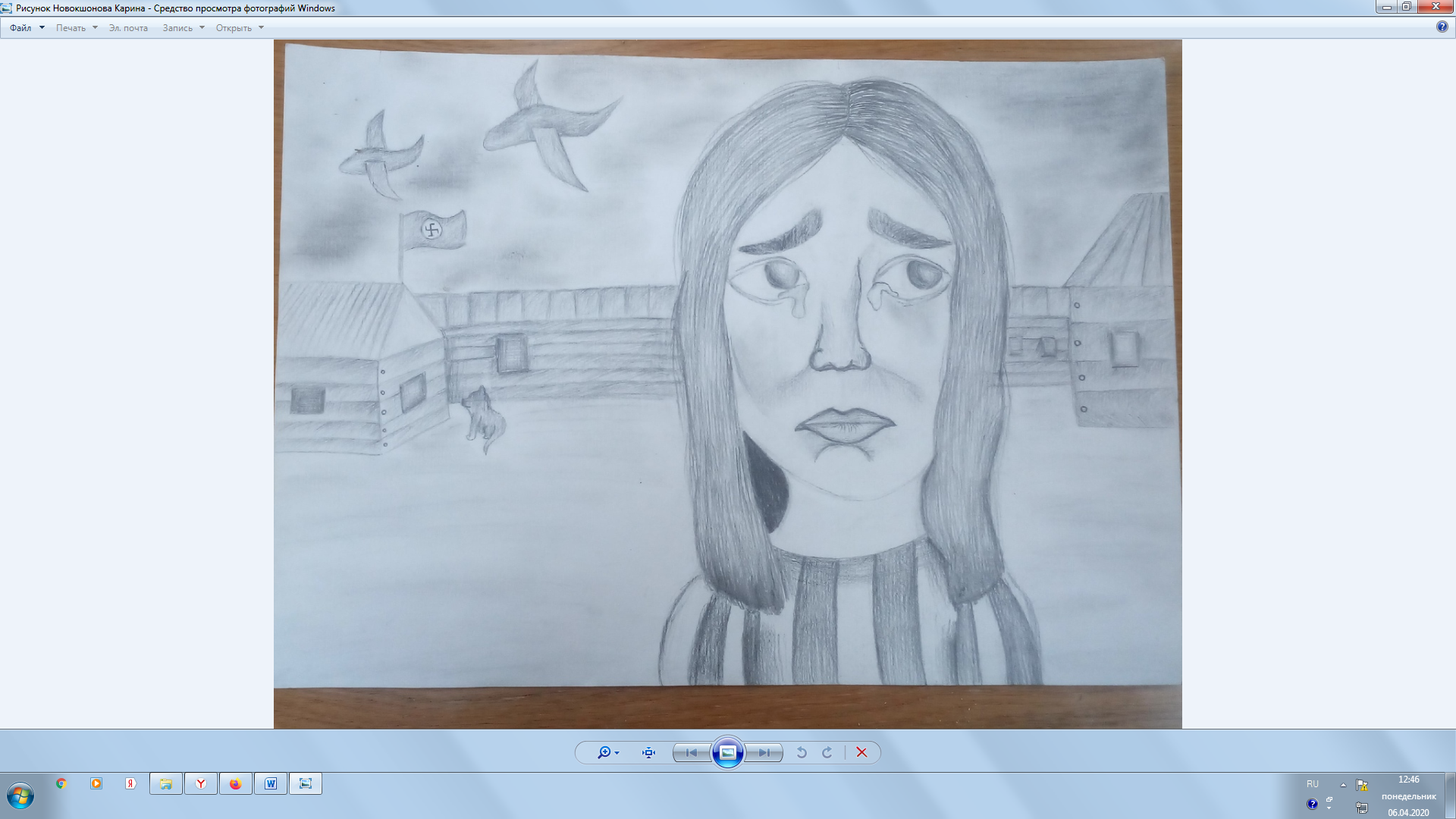 Бахметова София,  12 летКОГОБУ СШпгт Демьяново Подосиновского района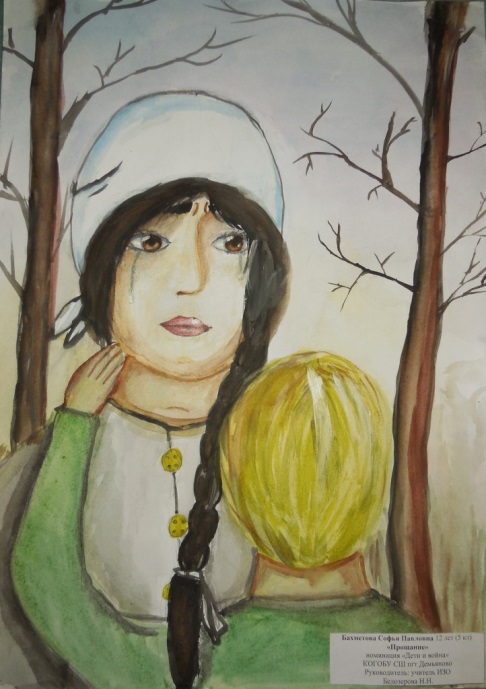 Боброва Кира, 10 летКОГОБУ СШ пгт Демьяново Подосиновского района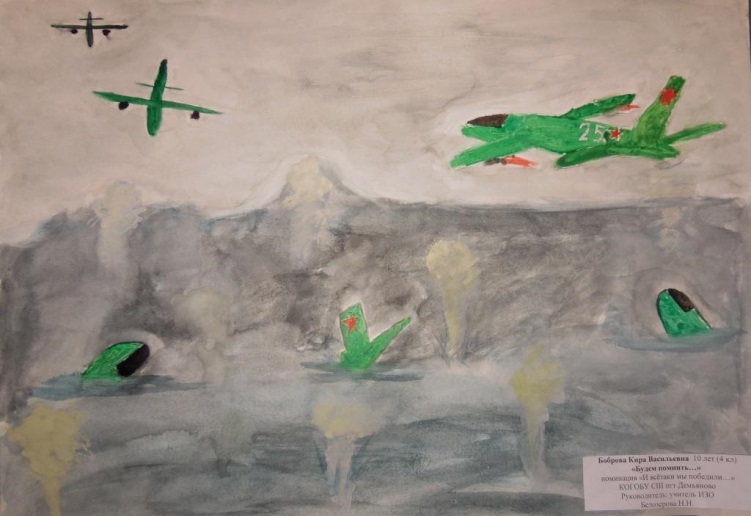 Ильинская Полина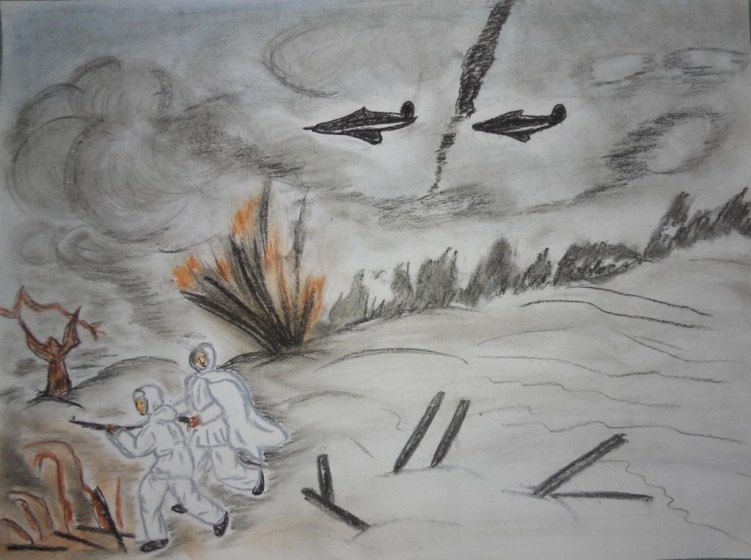 Литова Дарья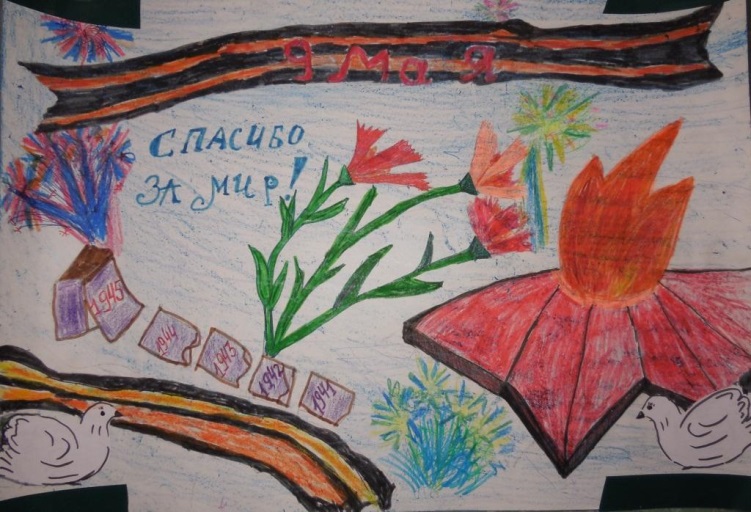 Нечаева Ирина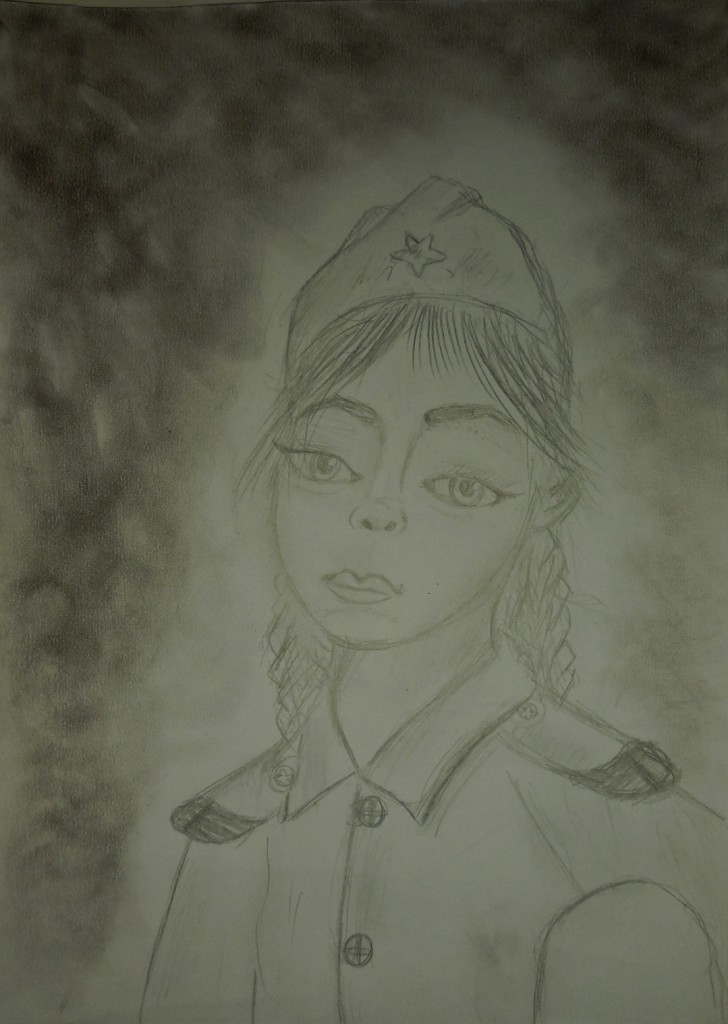 Островская Арина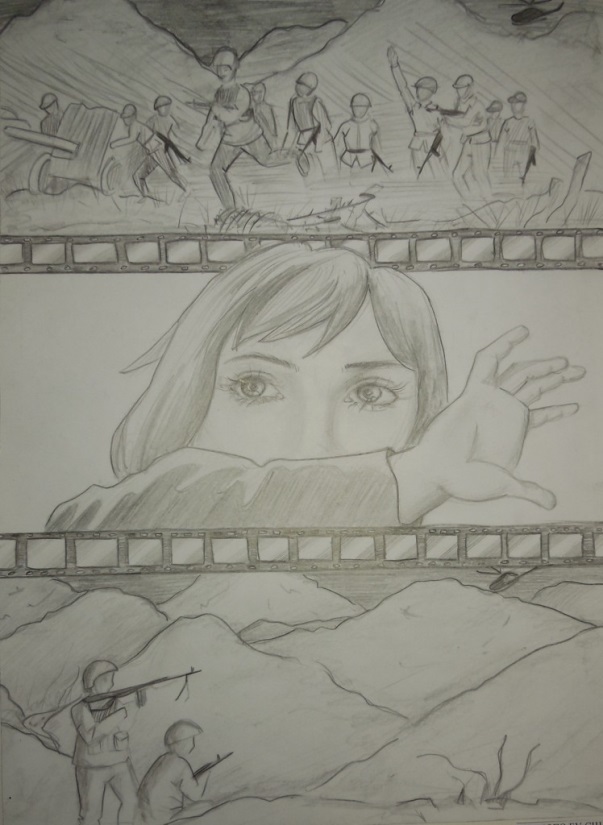 Решетникова Наталья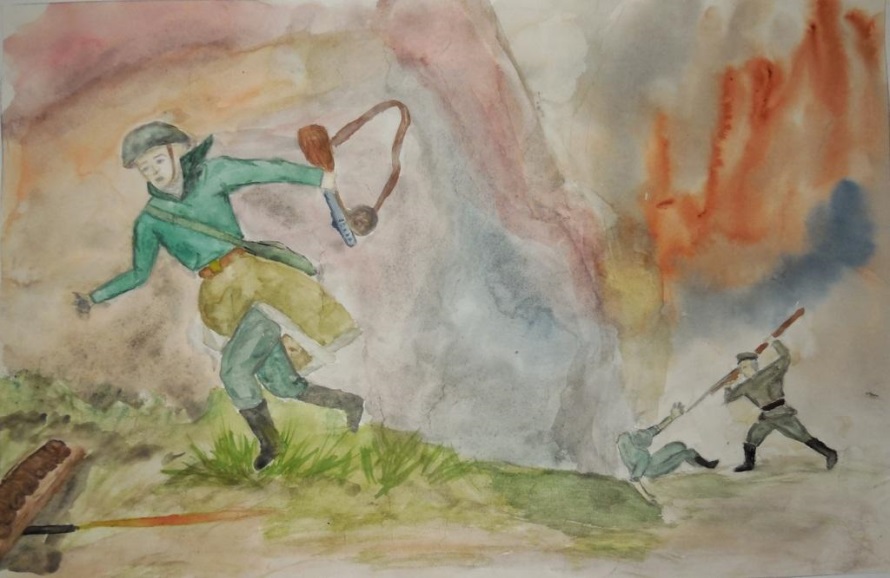 Тимур Ши, 8 летИзостудия «Акварелька» МКУ ДО ДДТ «Ровесник» Подосиновец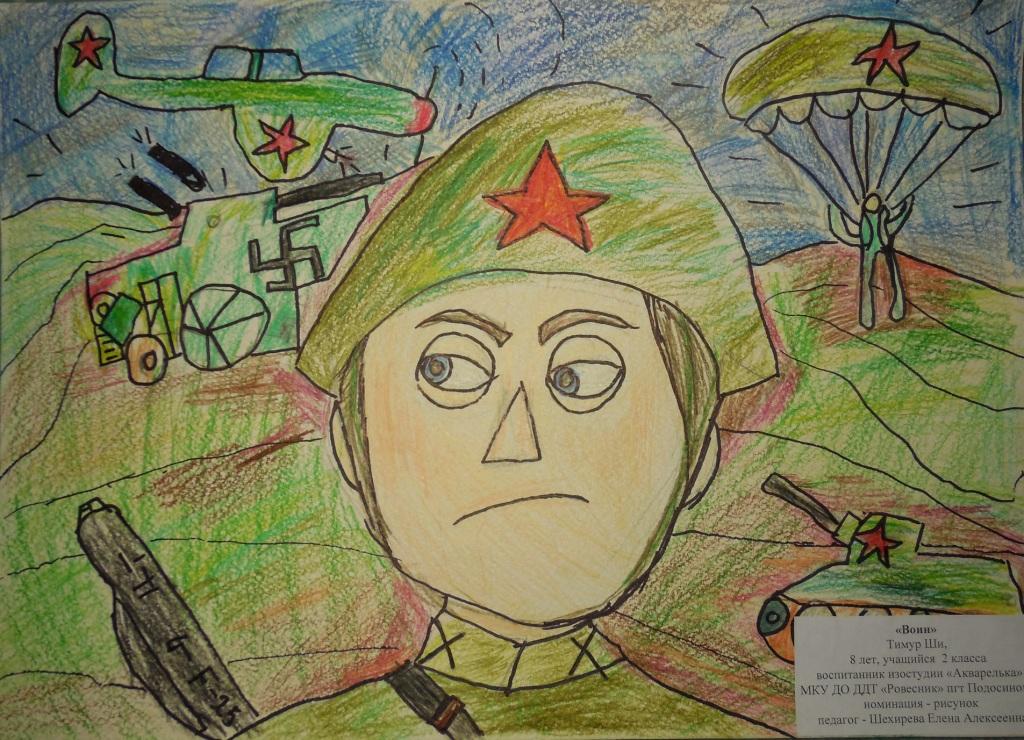  Шарова Елизавета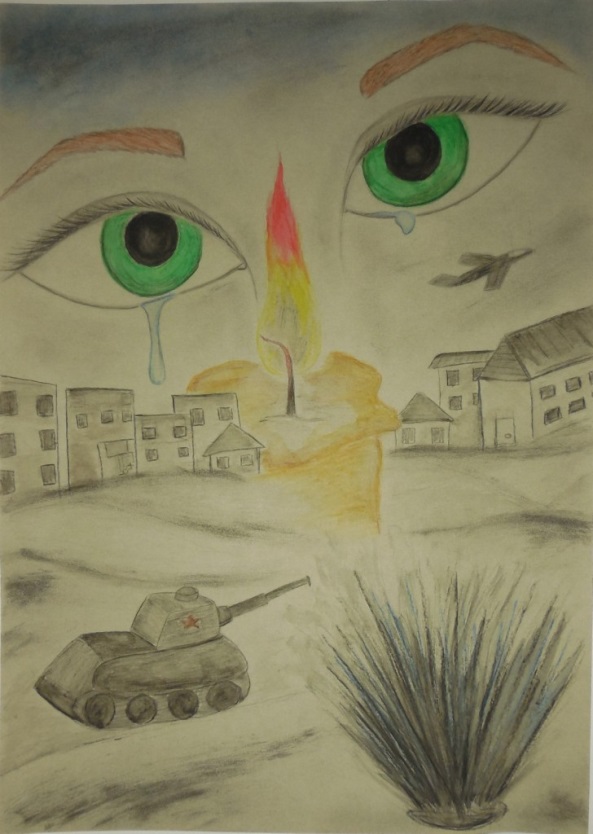 Соболева Вера, 10 лет,КОГОБУ СШ с. Ныр Тужинского района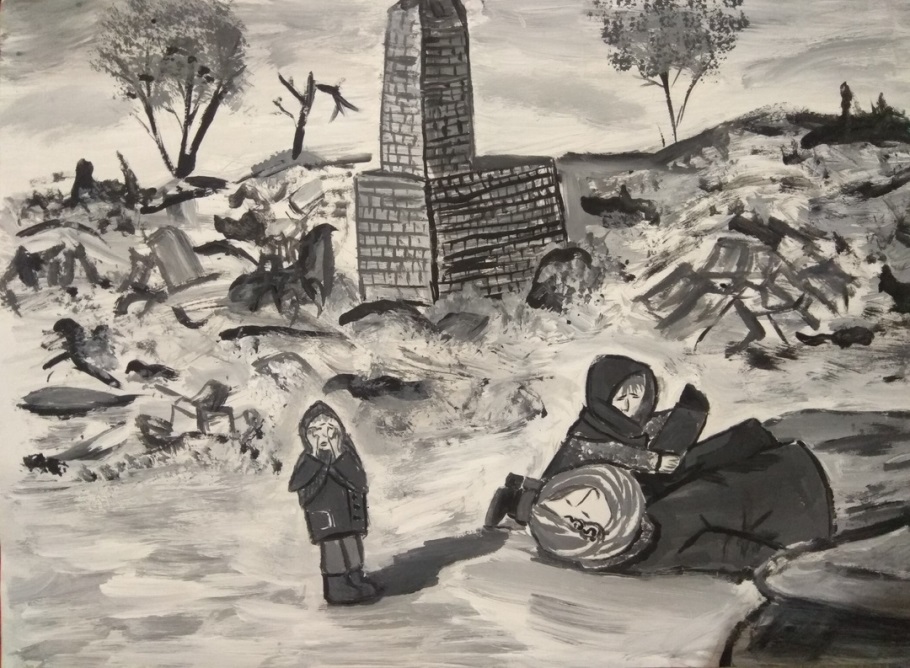 Сюзева Валерия, 13 летКОГОБУ СШ с УИОП пгт Афанасьево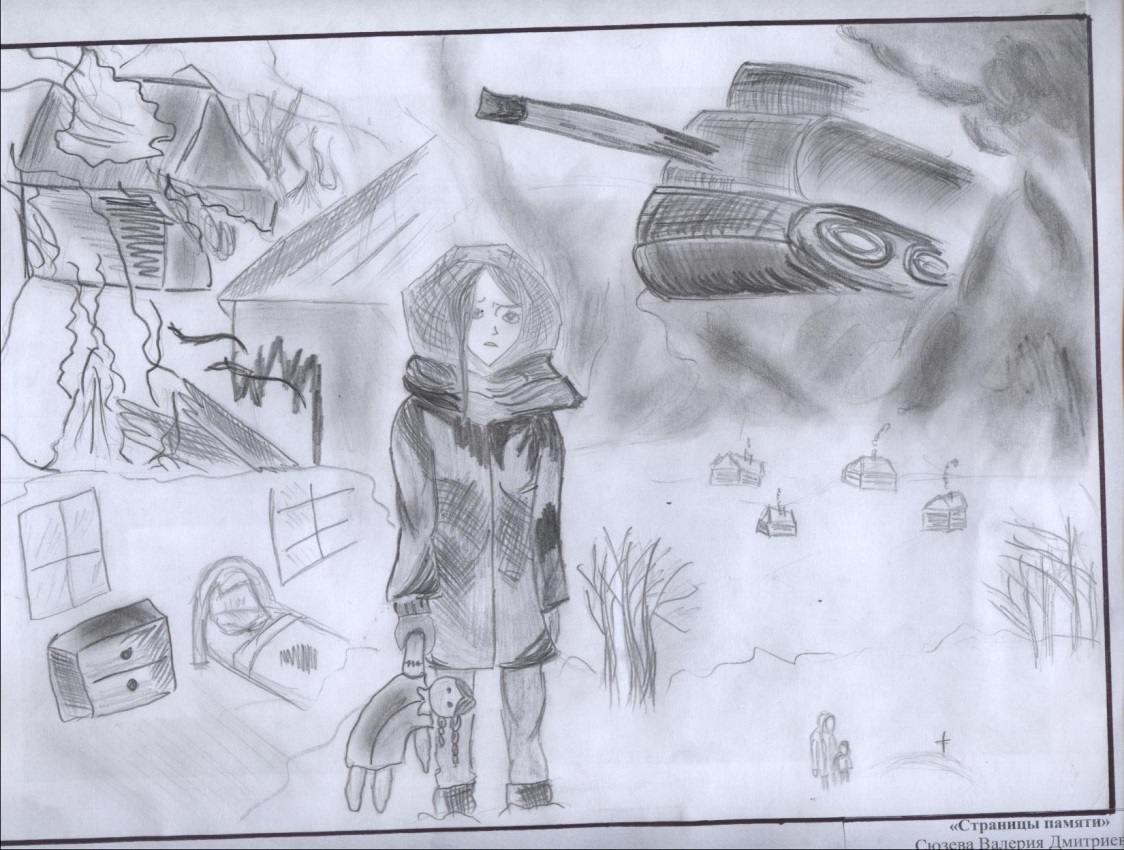 Тетерина Елизавета, 16 летКОГОБУ СШ с. Ныр Тужинского района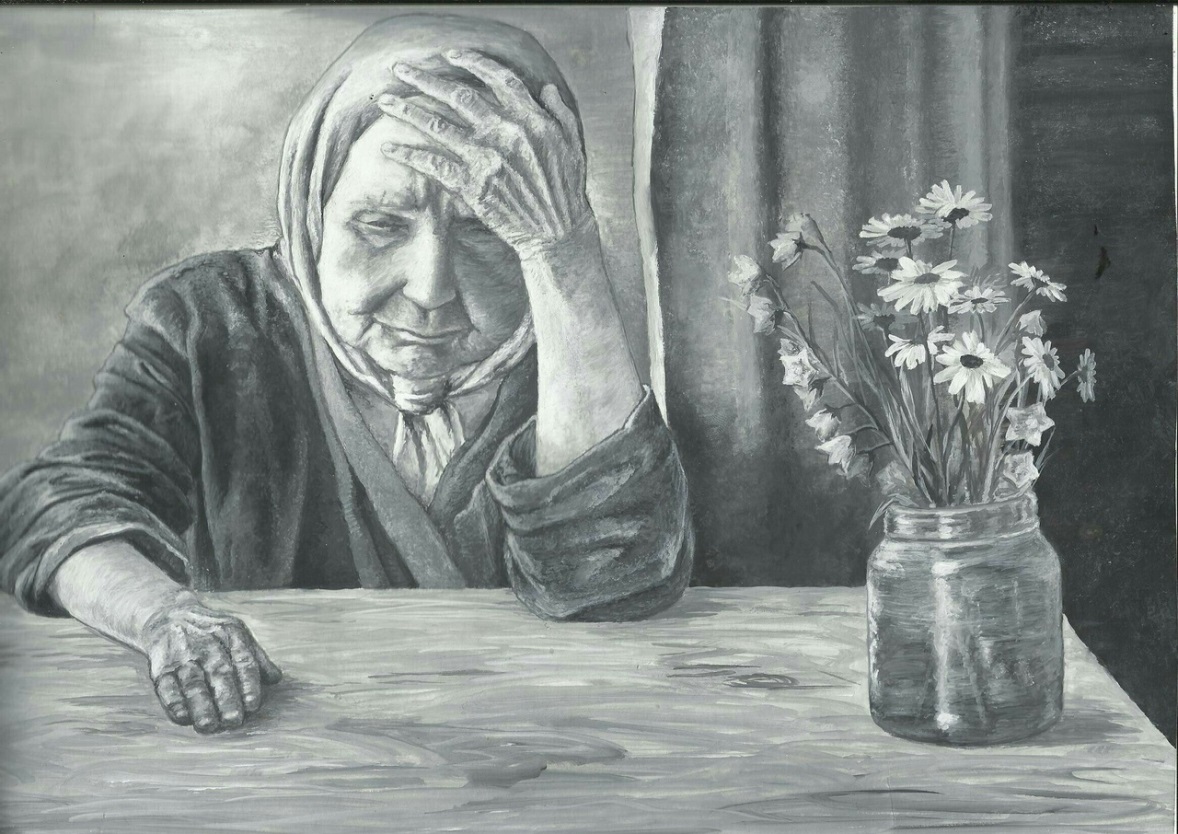 Тетерина Елизавета, 16 летКОГОБУ СШ с. Ныр Тужинского района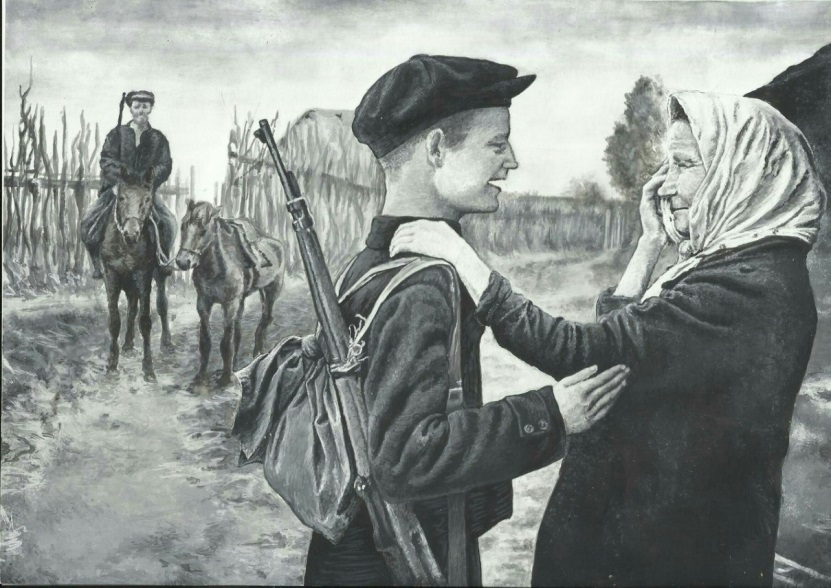  Тетерина Елизавета, 16 лет.КОГОБУ СШ с. Ныр Тужинского района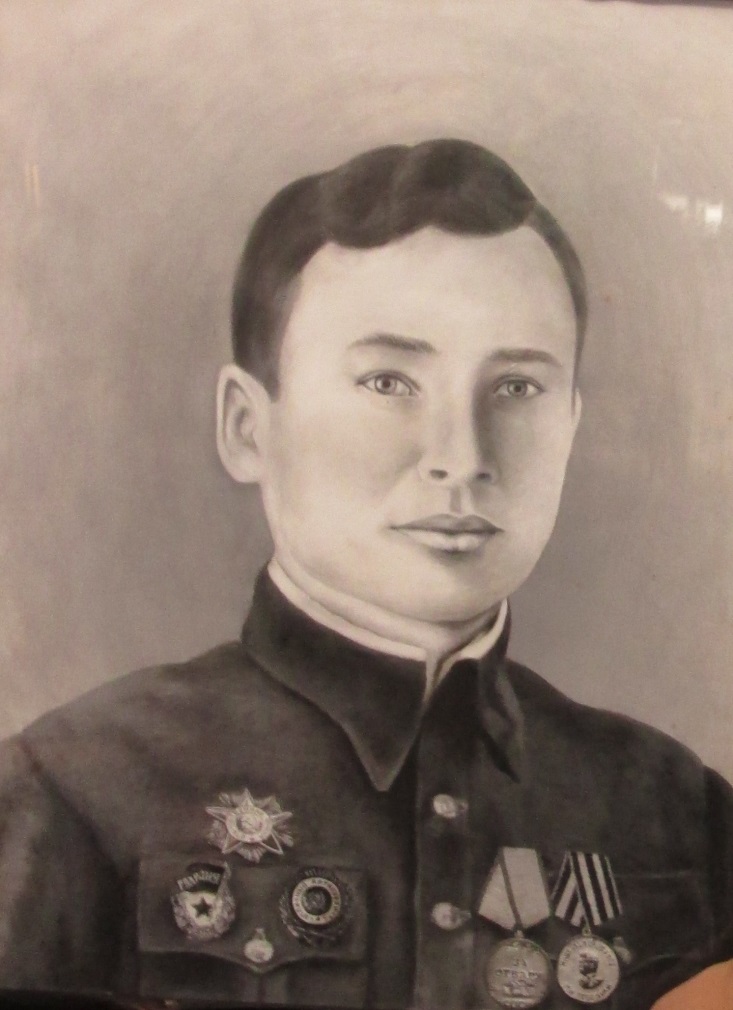 Устюгова Надежда, 10 летКОГОБУ СШ с УИОП г. Нолинска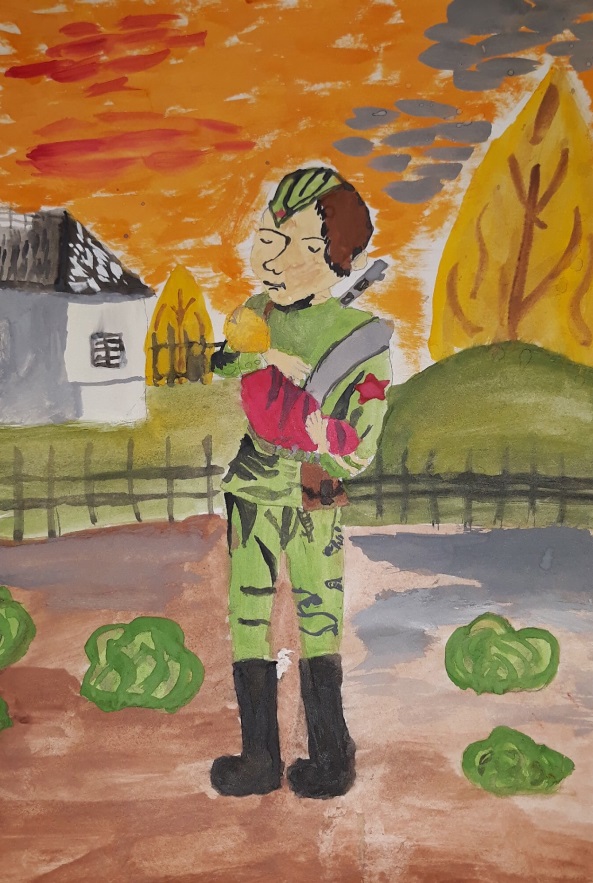 Шишкина Дарья, 15 летКОГОБУ СШ с. Ныр Тужинского района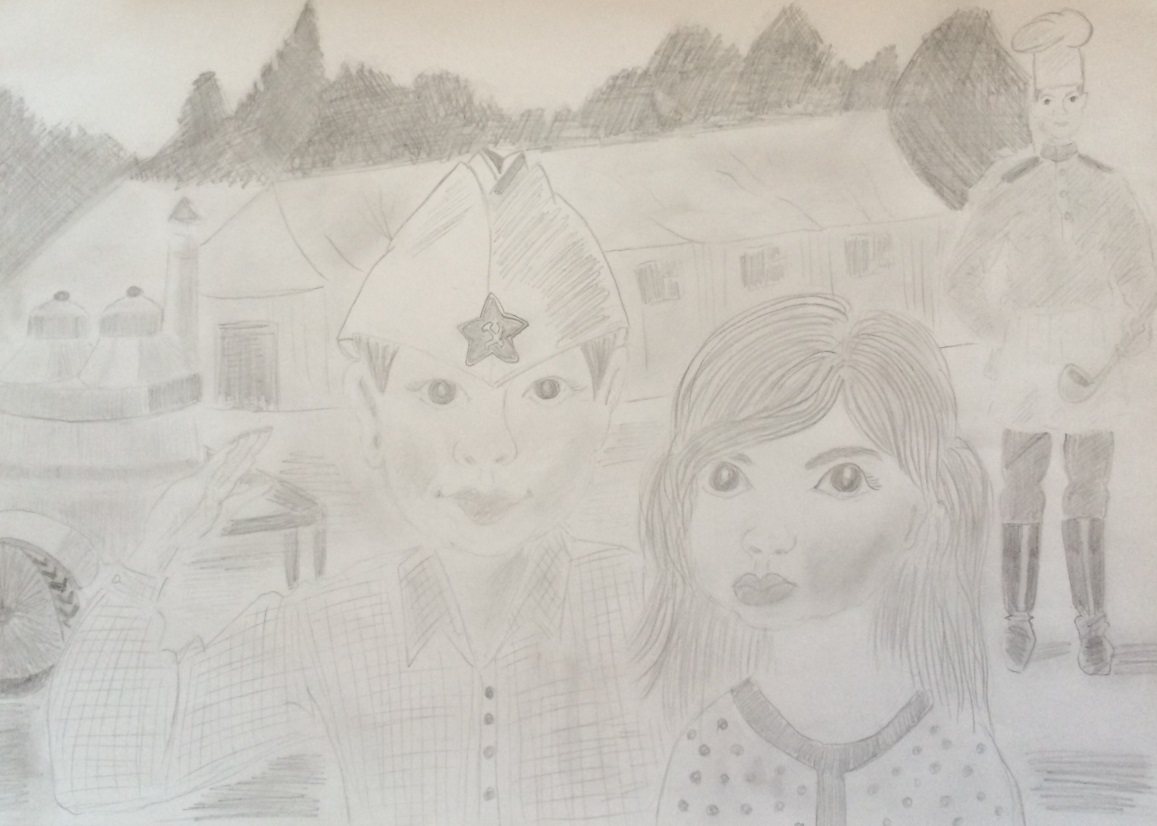 Буркова Арина, 11 летМКОУ ООШ д. Подгорцы Юрьянского района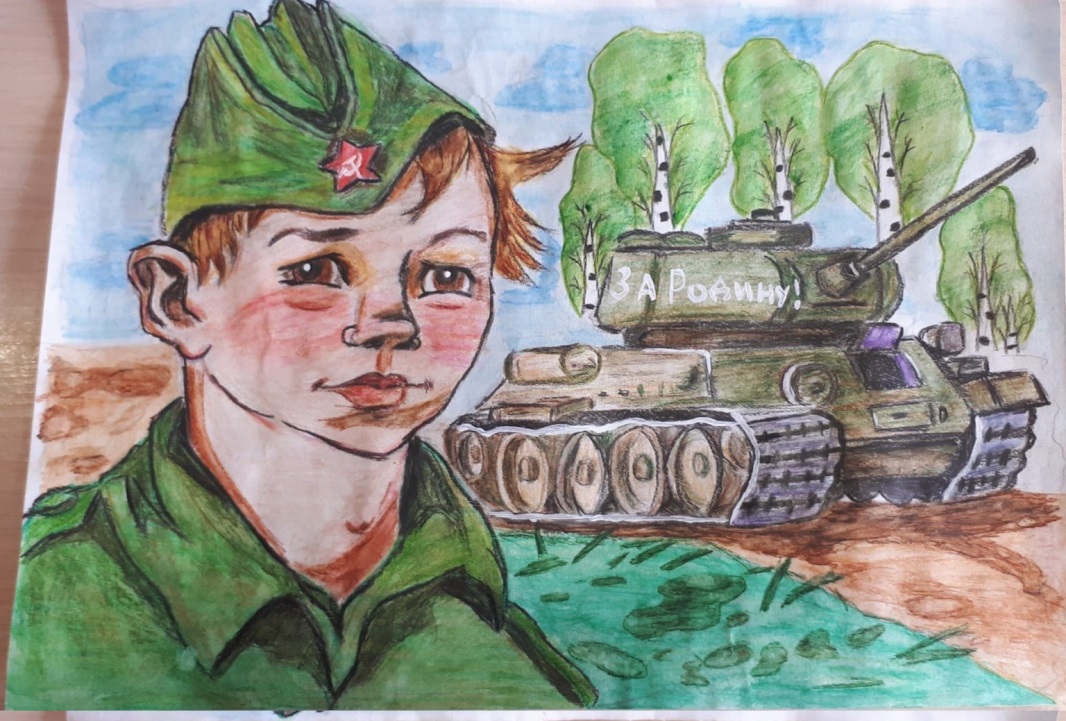 Волохова Даяна, 7 лет
МКДОУ детский сад «Сказка» пгт Демьяново  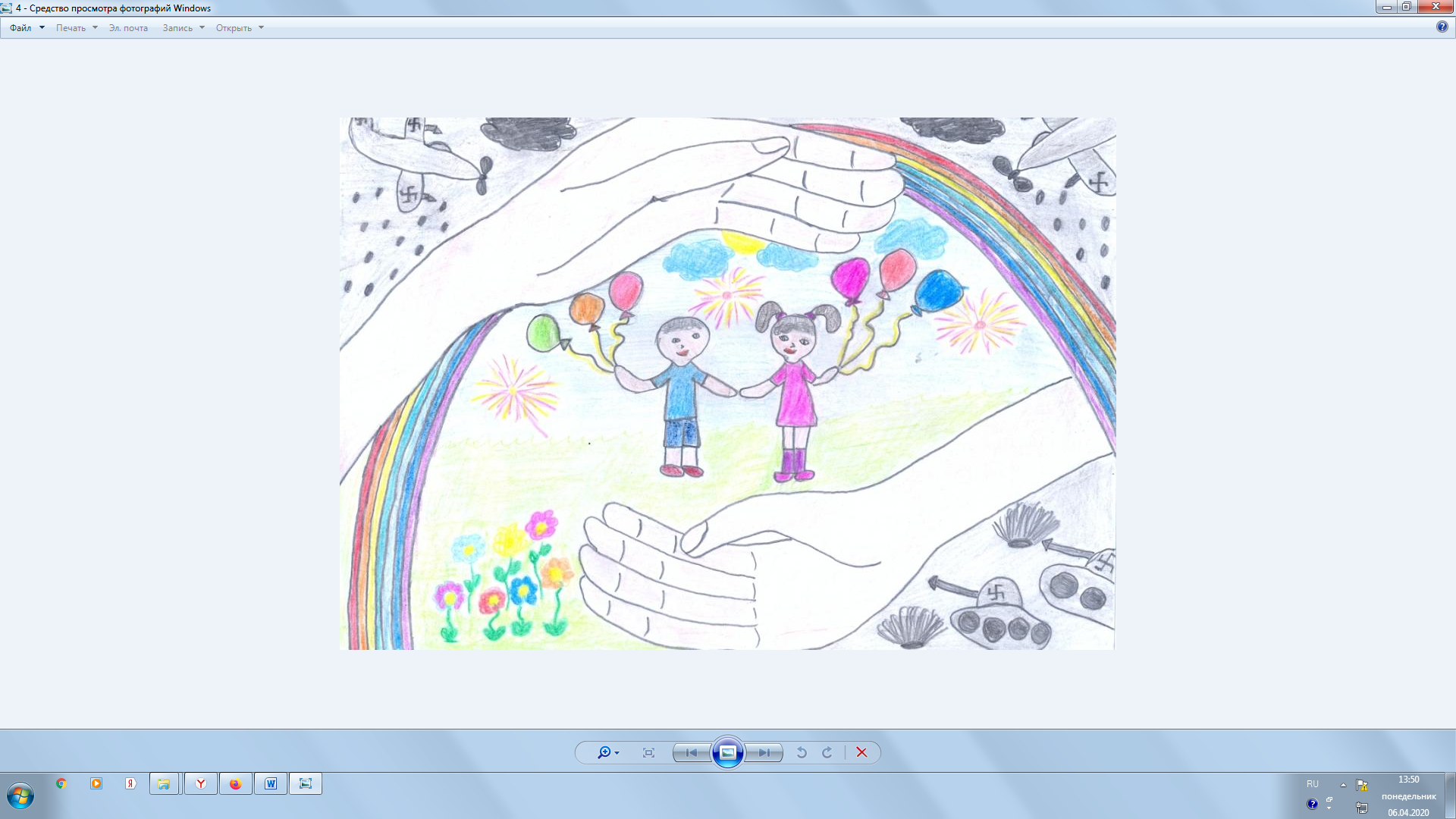 Ипатова Валерия, 10 летМКОУ СШ с УИОП №2 им. А. Жаркова г. Яранска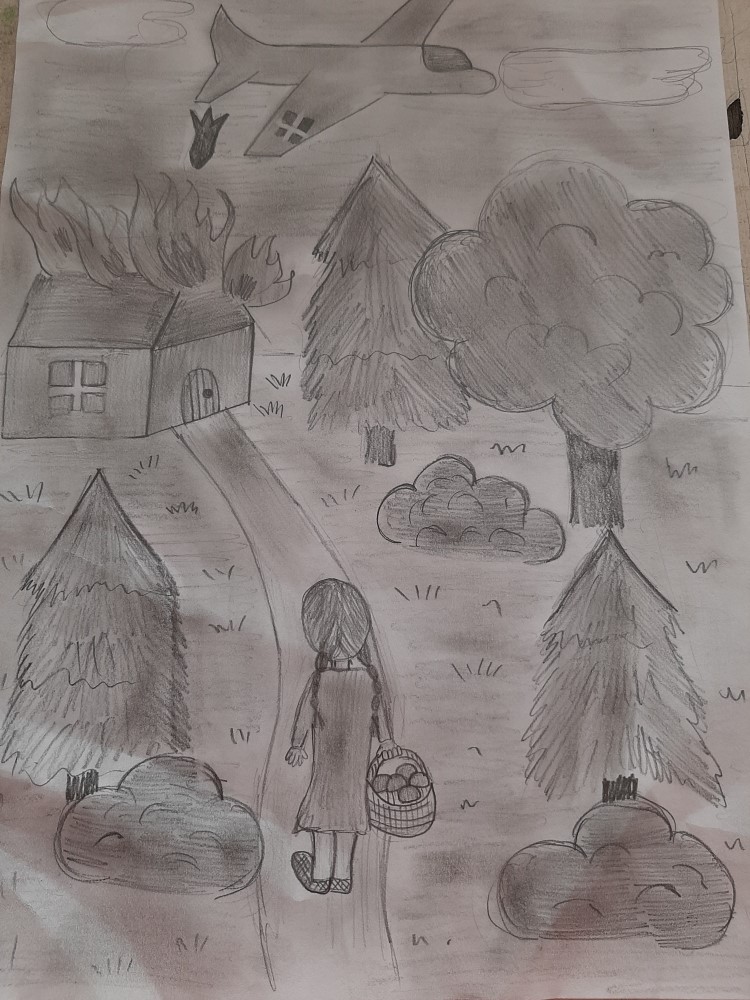 Поникаровская София 7 летМКДОУ детский сад «Сказка» пгт Демьяново  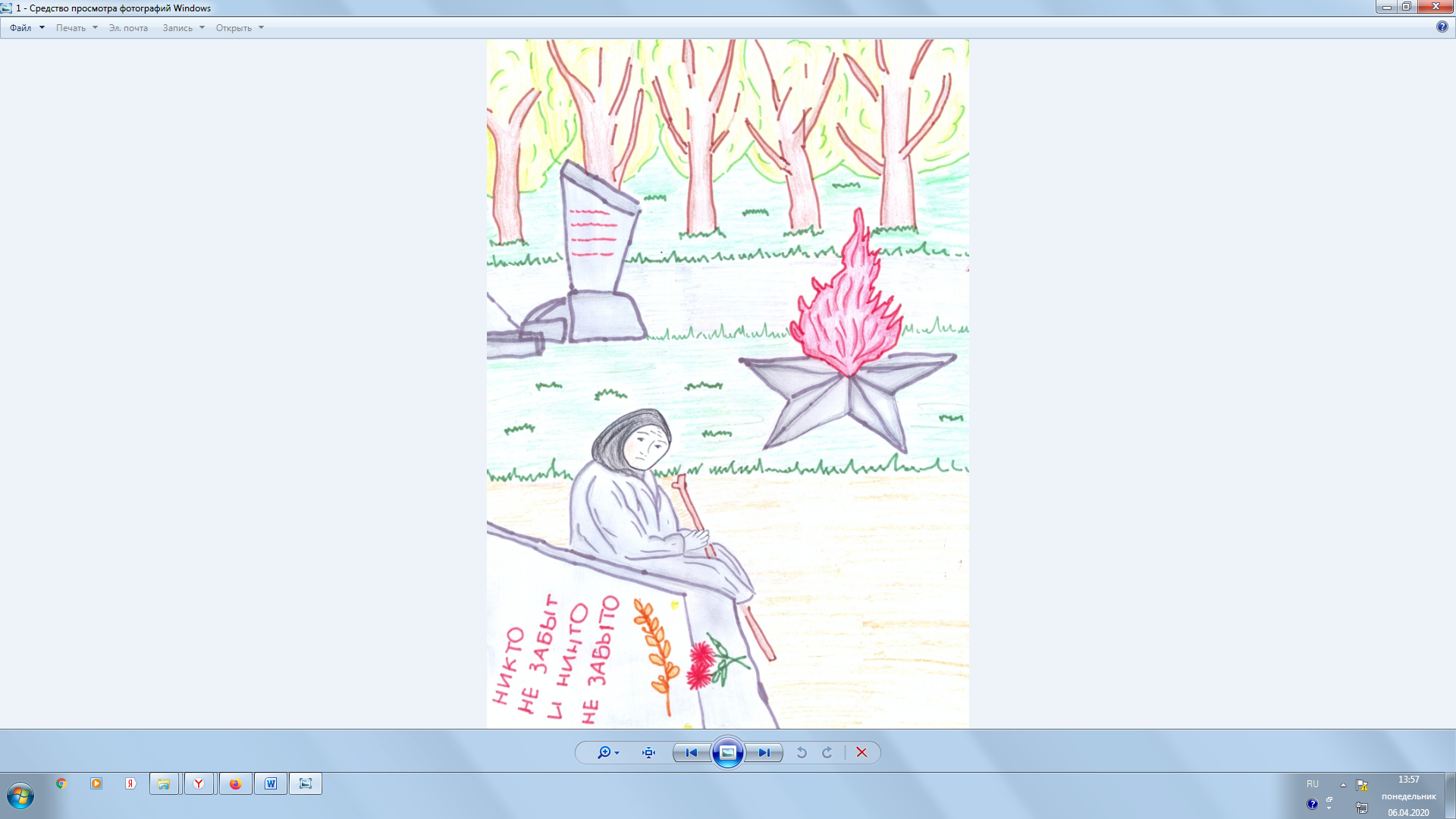 Поникаровская София,  7 летМКДОУ детский сад «Сказка»пгт Демьяново  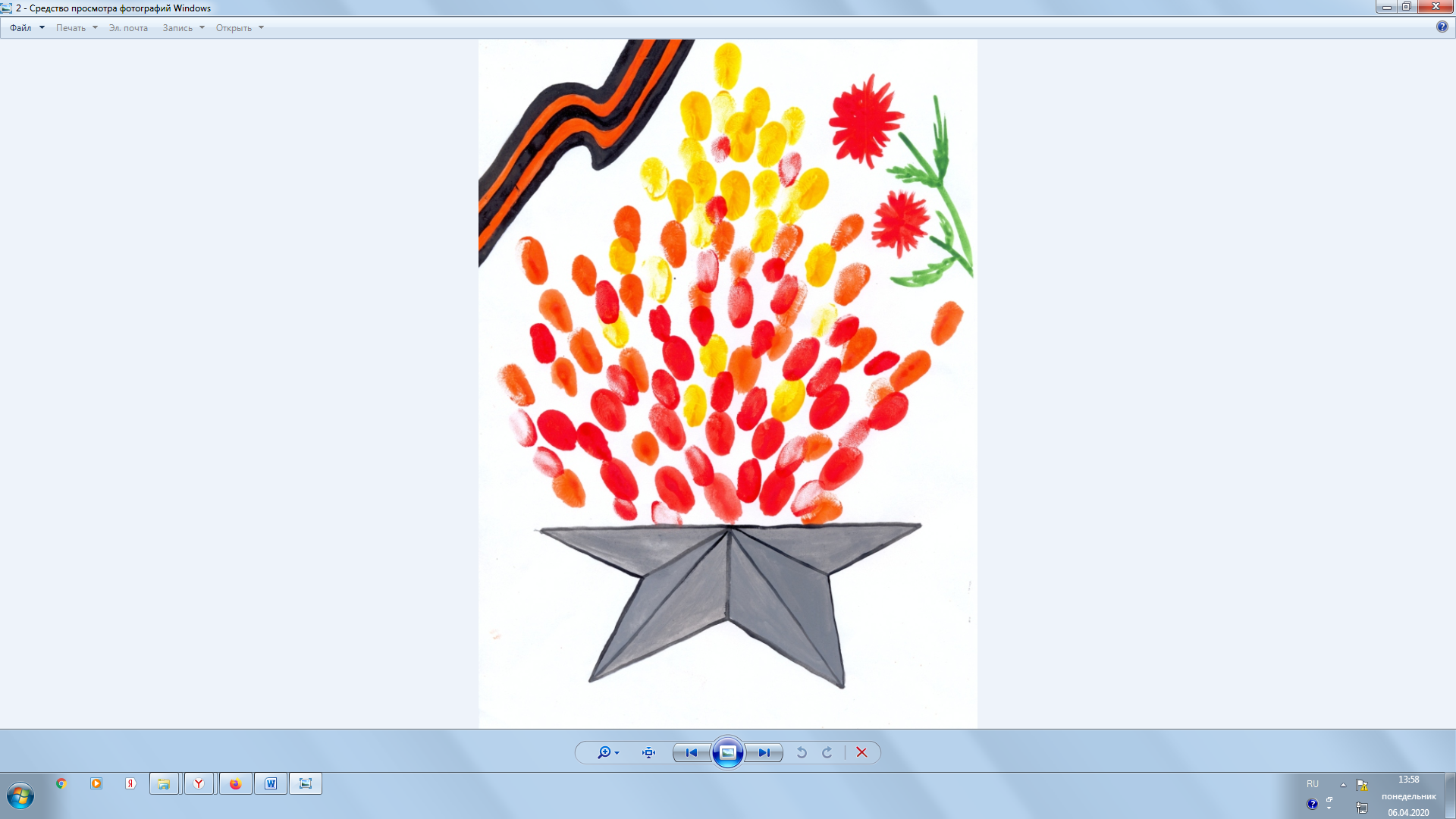 Пуговкина Мария7 лет
МКДОУ детский сад «Сказка» пгт Демьяново  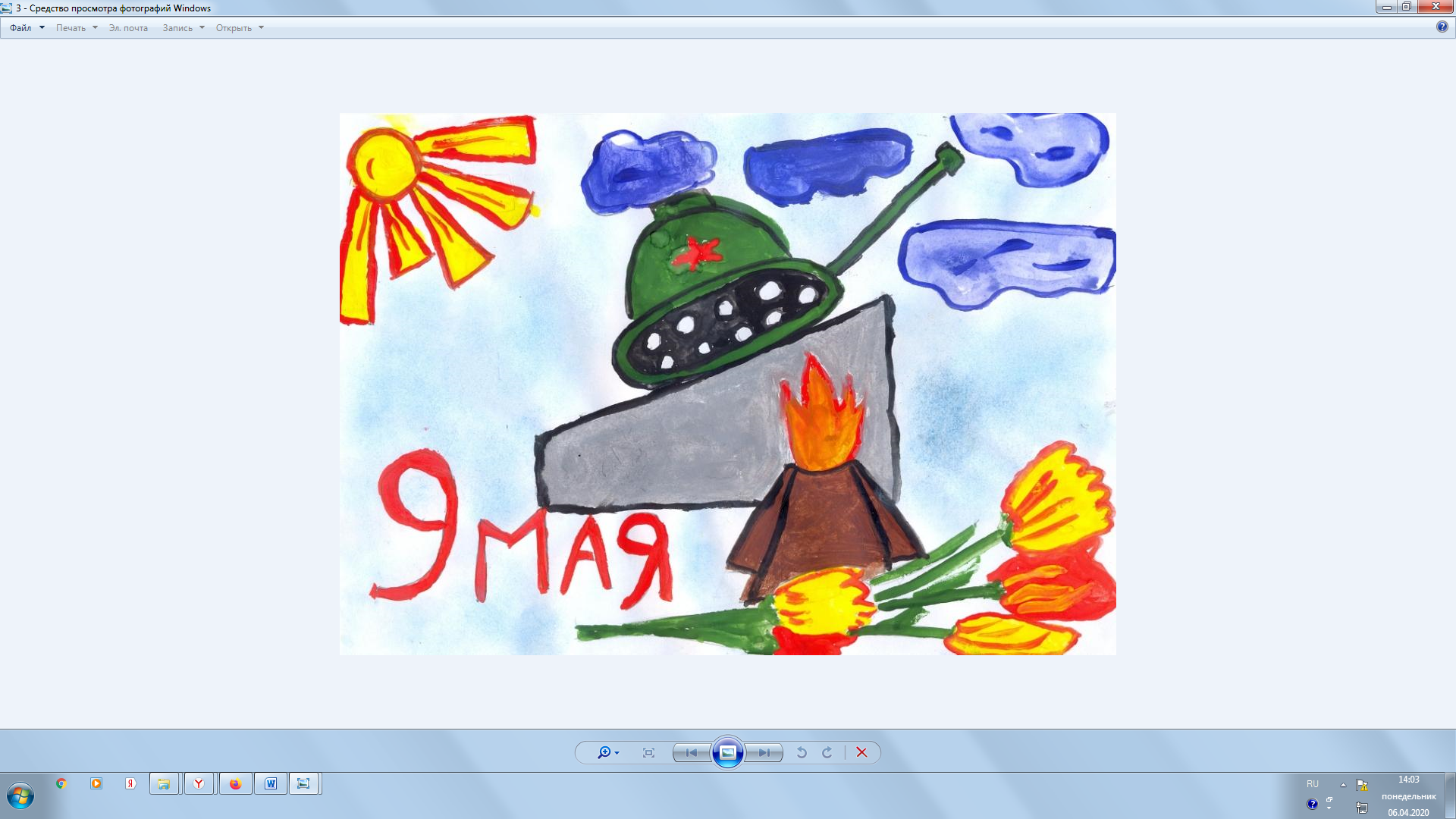 Старостина Яна,7 лет
МКДОУ детский сад «Сказка» пгт Демьяново  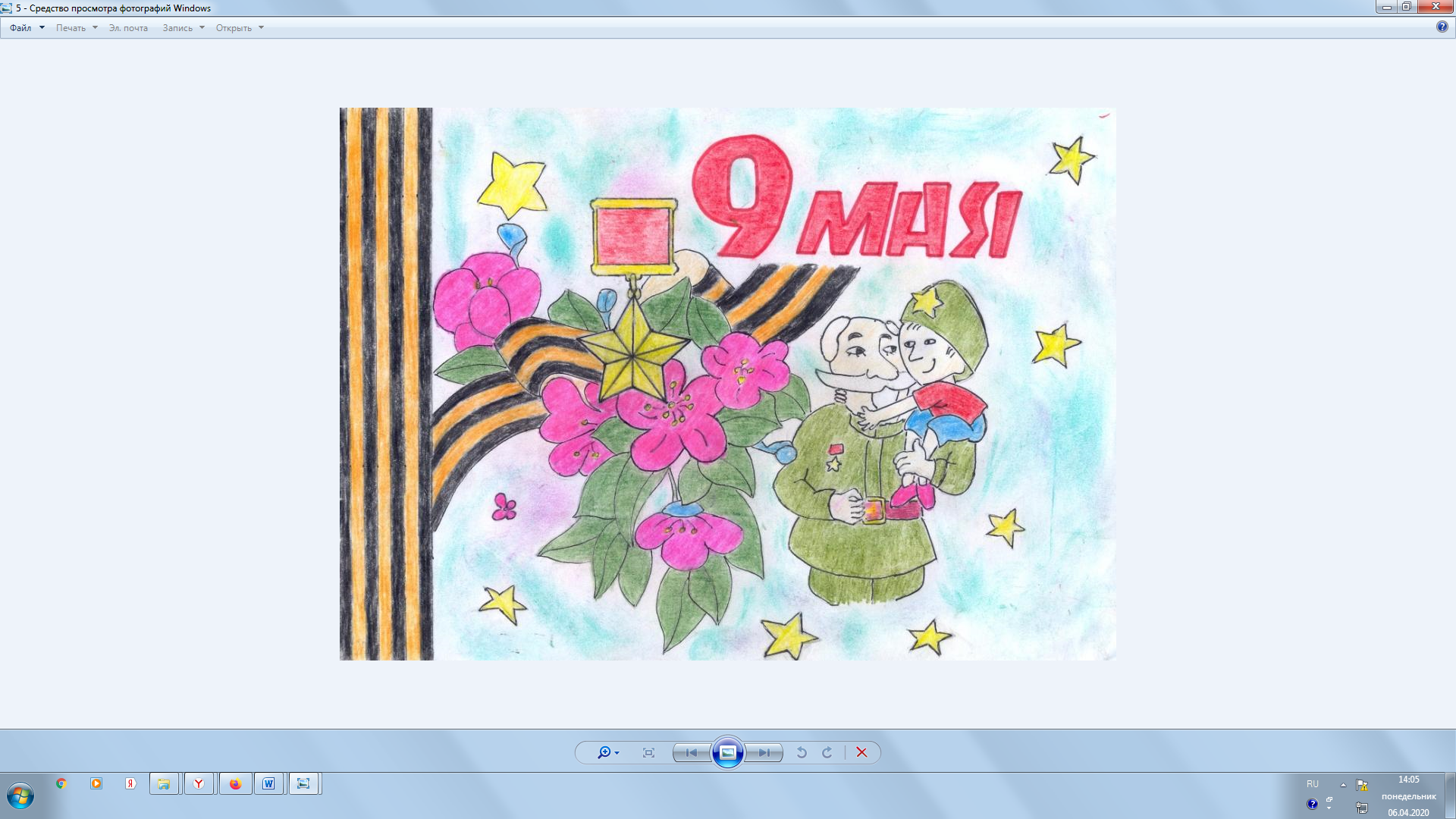 Тиминова Валерия, 10 лет МКОУ СШ с УИОП №2 им. А.Жаркова г. Яранска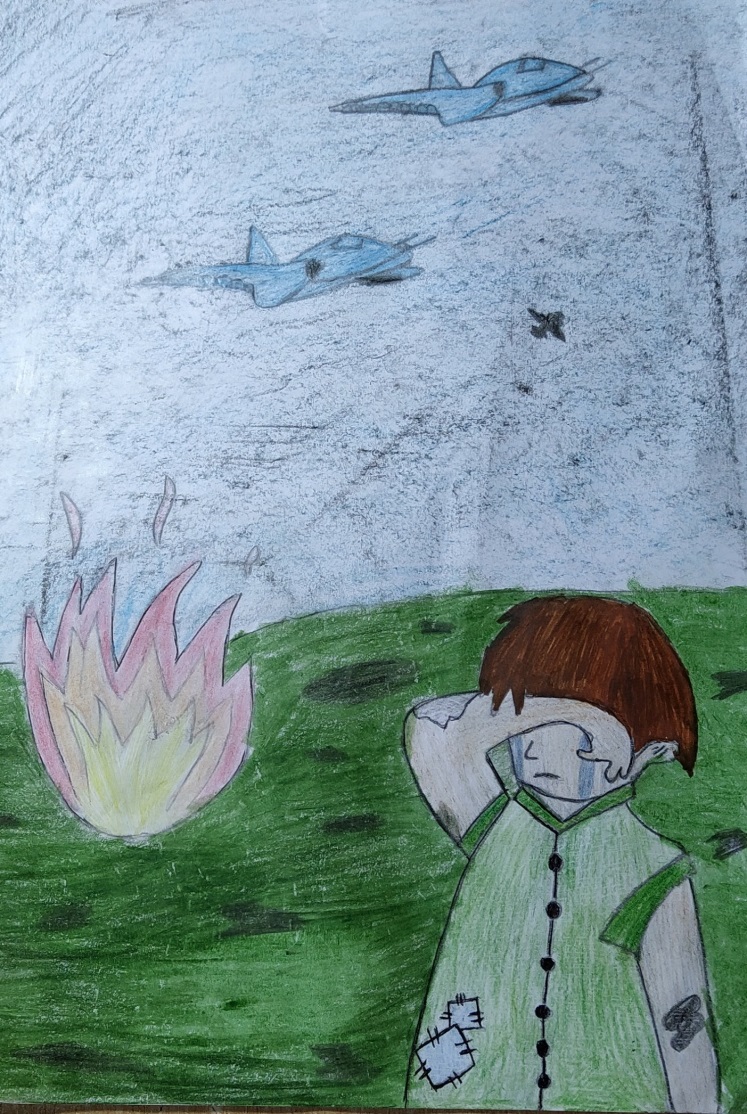  Кожинова Алёна, 10 летМКОУ СШ с УИОП №2 им. А. Жаркова г. Яранска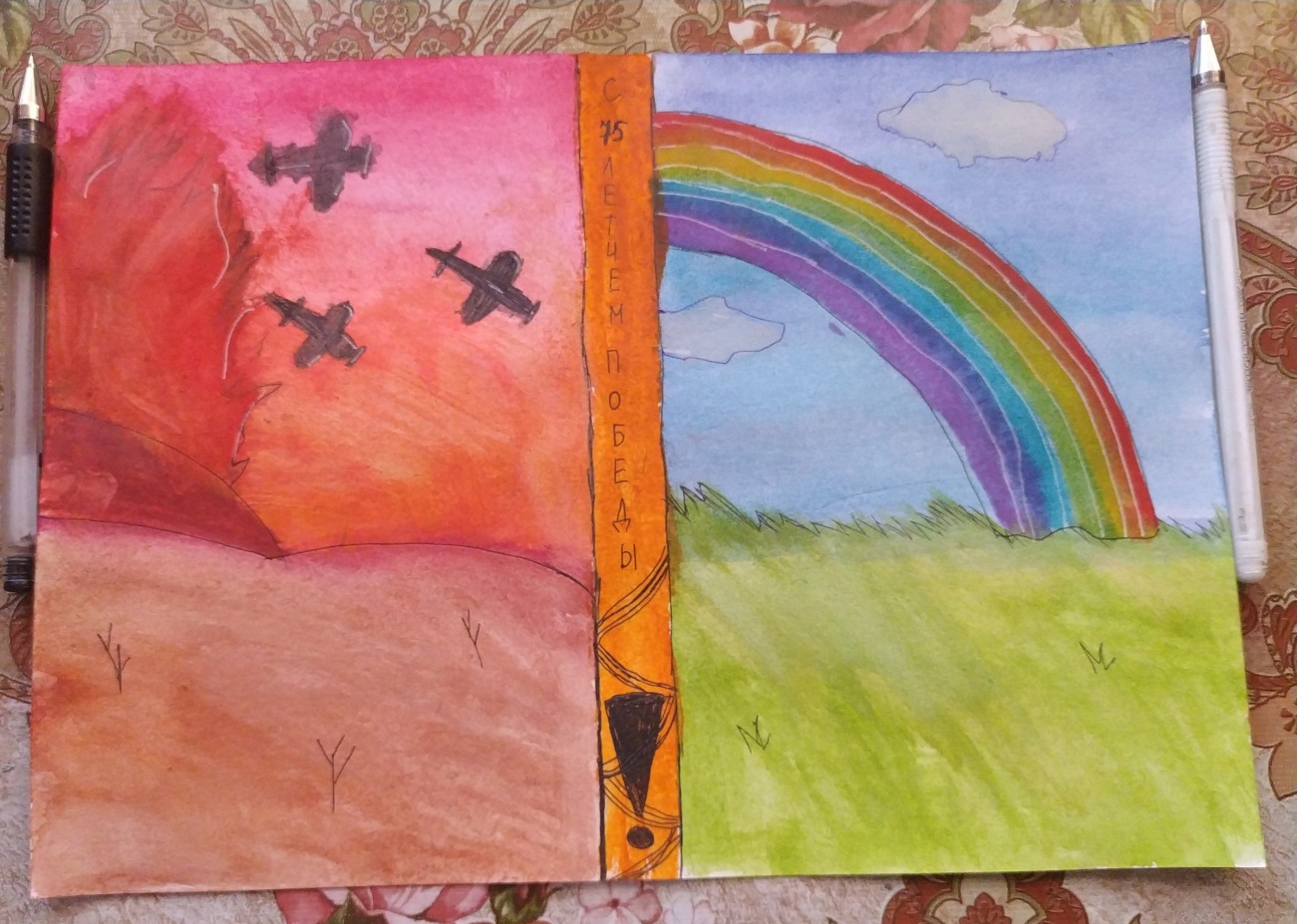 